НБКИ и АВТОСТАТ: в апреле 2021 года были выданы рекордные105,8 тыс. автокредитов  По данным 4 000 кредиторов, передающих сведения в Национальное бюро кредитных историй (НБКИ), в апреле 2021 года было выдано 105,8 тыс. автокредитов, что на 16,9% больше по сравнению с предыдущим месяцем (в марте 2021 года – 90,5 тыс. шт.) (Диаграмма 1). Диаграмма 1. Динамика выдачи автокредитов в 2020 – 2021 гг., тыс. шт.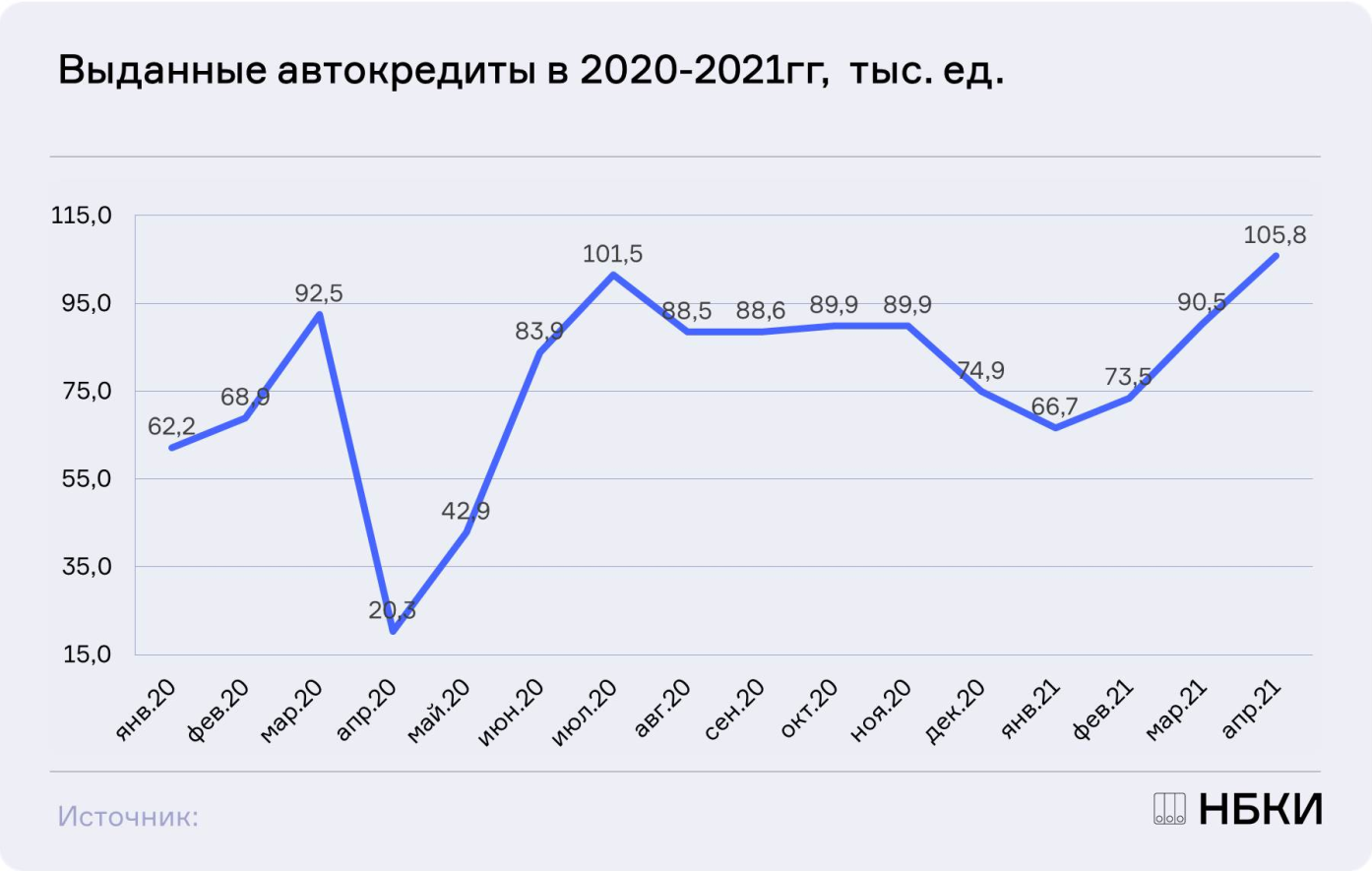 Вместе с тем, по сравнению с аналогичным периодом прошлого года в апреле 2021 года количество выданных автокредитов выросло в 5,2 раза (в апреле 2020 г. – 20,3 тыс. шт.). Столь существенный рост выдачи автокредитов связан исключительно с последствиями «карантинных» мероприятий весны прошлого года, когда выдача кредитов на покупку автомобилей «упала» наиболее сильно.В свою очередь объем рынка новых легковых автомобилей, согласно данным аналитического агентства «АВТОСТАТ», в апреле 2021 года вырос на 23,1% по сравнению с предыдущим месяцем и составил 169,7 тыс. единиц (в марте 2021 года – 137,9 тыс. шт.). Если же сравнивать апрельский показатель с результатом годичной давности, то рынок увеличился в 3,1 раза (в апреле 2020 года – 54,5 тыс. шт.).Средний персональный кредитный рейтинг (ПКР) заемщика по автокредитам в апреле 2021 года составил 683 балла (минимальное значение – 300 баллов, максимальное – 850 баллов) (Таблица 1).Таблица 1. Среднее значение Персонального кредитного рейтинга (ПКР) по размеру автокредита, баллыНаибольшее количество автокредитов в регионах РФ в апреле 2021 года было выдано в Москве (8,9 тыс. шт.), Московской области (6,5 тыс. шт.), Санкт-Петербурге (6,3 тыс. шт.), Татарстане (5,1 тыс. шт.) и Краснодарском крае (4,4 тыс. шт.).Рост выдачи автокредитов в апреле 2021 года по сравнению с предыдущим месяцем был отмечен в большинстве регионов страны. При этом самую серьезную динамику роста количества выданных автокредитов (среди 30 регионов-лидеров по объемам выданных кредитов данного вида) продемонстрировали Самарская область (+46%), Чувашия (+40,2%), Татарстан (+32,2%), Пермский край (+30,3%) и Башкортостан (+28,8%). В Москве и Санкт-Петербурге выдача автокредитов в апреле по сравнению с мартом выросла на 5,8% и 3,7% соответственно (Таблица 2).«В апреле было выдано рекордное количество автокредитов, - говорит генеральный директор НБКИ Александр Викулин. – При этом основную роль в увеличении темпов выдачи автокредитов и автопродаж в прошлом месяце сыграли ожидание роста процентных ставок и цен на автомобили. Стоит отметить, что увеличению количества выданных автокредитов также способствовал сохраняющийся интерес к покупке автомобиля в кредит со стороны граждан с высокими значениями Персонального кредитного рейтинга (ПКР)».«И авторынок, и автокредитование в апреле синхронно показали рост. При этом в сравнении с апрелем 2020-го взрывной рост во многом объясняется эффектом низкой базы. Напомним, что как раз год назад на фоне развития пандемии коронавируса были введены ограничения, напрямую затронувшие авторитейл, - говорит исполнительный директор аналитического агентства «АВТОСТАТ» Сергей Удалов. – А вот апрельское увеличение продаж в сравнении с показателями марта 2021 года позволяет судить о том, что покупатели все еще стремятся обогнать продолжающийся рост цен и купить машину выгоднее, чем это будет завтра, а дистрибьюторы стремятся сократить дефицит и пополняют дилерские склады востребованными машинами. Продолжает действовать и госпрограмма, но объемы продаж по ней не очень велики».Более подробная информация о состоянии рынка новых легковых автомобилей в ряде российских регионов содержится в Таблице 3.Таблица 2. Динамика количества выданных автокредитов в регионах РФ (среди 30 регионов-лидеров по объемам выданных кредитов данного вида) в апреле по сравнению с мартомТаблица 3. Динамика покупок новых легковых автомобилей в регионах РФ (среди 30 регионов-лидеров по объемам рынка) в апреле по сравнению с мартомНациональное бюро кредитных историй (АО «НБКИ») предоставляет десятки современных высокотехнологичных решений в области контроля и оценки кредитных рисков, прогнозной аналитики. При помощи «Персонального кредитного рейтинга» (ПКР) https://www.nbki.ru/serviceszaem/pkr/ заемщик может самостоятельно оценить возможность получения кредитных продуктов. По состоянию на 1 мая 2021 года Бюро консолидирует информацию о кредитах 105 млн заемщиков, предоставляемую свыше 4 000 кредиторами, сотрудничающими с НБКИ.Сайт: www.nbki.ru. Cтраница НБКИ в фейсбуке: http://www.facebook.com/nbki.ru. Контакты: Константин Дробышев, руководитель пресс-службы НБКИ +7 (495) 221-78-37, доб. 161, e-mail: KDrobyshev@nbki.ruАналитическое агентство «АВТОСТАТ» готовит ежемесячные обзоры рынка, тематические отчеты по парку, производству и целому ряду других тем. Агентство регулярно проводит конференции и специализированные форумы с участием ведущих представителей автобизнеса.На начало 2021 года клиентами агентства являются свыше 2000 компаний: производители автомобилей и автокомпонентов, ведущие российские и зарубежные консалтинговые агентства, крупнейшие банки и страховые компании.Сайт: www.autostat.ru. FB: www.facebook.com/autostat.ru. ВК: www.vk.com/autostatrus.  Контакты: Азат Тимерханов, руководитель пресс-службы аналитического агентства «АВТОСТАТ» +7 (8482) 95-64-36; e-mail: press@autostat.ruРазмер автокредитаСреднее значение ПКРдо 100 тыс. руб.554100 – 500 тыс. руб.670500 тыс. руб. – 1 млн руб.685более 1 млн руб.694По всем автокредитам683№Регионмарт 2021,шт.апрель 2021, шт.Изменение,%1Москва8 4248 9095,8%2Московская область6 2796 4833,2%3Санкт-Петербург6 0446 2663,7%4Республика Татарстан3 8455 08432,2%5Краснодарский край3 8704 37012,9%6Республика Башкортостан3 2754 21728,8%7Свердловская область3 3824 10621,4%8Челябинская область3 0883 59316,4%9Самарская область2 1843 18846,0%10Ростовская область2 5102 91616,2%11Нижегородская область2 6892 8255,1%12Пермский край2 1102 75030,3%13Воронежская область1 5942 04628,4%14Волгоградская область1 6021 99224,3%15Ставропольский край1 6301 98922,0%16Ленинградская область1 7041 8579,0%17Саратовская область1 4521 76721,7%18Кемеровская область1 4531 75821,0%19Удмуртская Республика1 3011 65227,0%20Ханты-Мансийский АО – Югра1 4881 6359,9%21Новосибирская область1 2801 49416,7%22Оренбургская область1 1731 47125,4%23Красноярский край1 1191 43228,0%24Тульская область1 2001 38615,5%25Тюменская область (без ХМАО и ЯНАО)9171 16226,7%26Чувашская Республика7861 10240,2%27Ульяновская область9541 05810,9%28Калужская область9081 03814,3%29Омская область9751 0386,5%30Белгородская область8651 01217,0%№Регионмарт 2021,шт.апрель 2021, шт.Изменение,%1Москва18 81327 47346,02Московская область11 52313 84620,23Санкт-Петербург8 94210 52017,64Краснодарский край6 0737 02715,75Республика Татарстан5 6876 71918,16Республика Башкортостан4 2565 31624,97Самарская область4 1475 22926,18Свердловская область3 8735 19634,29Челябинская область3 5574 41924,210Ростовская область3 7744 0547,411Нижегородская область3 3713 99118,412Пермский край2 6563 20220,613Воронежская область2 5072 87314,614Ставропольский край2 4032 86019,015Ханты-Мансийский АО – Югра2 4292 71911,916Саратовская область2 0582 60526,617Ленинградская область2 2932 59713,318Волгоградская область2 1292 44414,819Оренбургская область1 7392 36536,020Новосибирская область1 6562 26636,821Кемеровская область1 7782 19823,622Удмуртская Республика1 6592 02822,223Красноярский край1 8421 9998,524Тюменская область1 4381 86629,825Тульская область1 5261 79317,526Белгородская область1 6431 7848,627Рязанская область1 2891 49516,028Вологодская область1 2971 46713,129Пензенская область1 1461 45326,830Владимирская область1 0571 42234,5